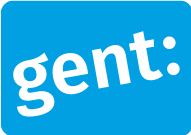 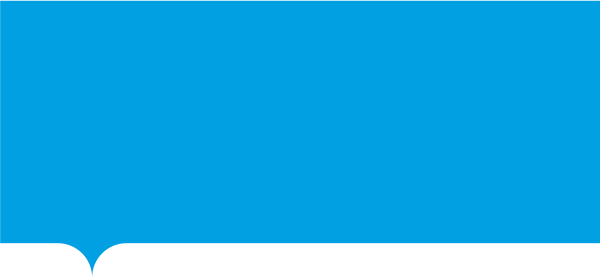 Waarvoor dient dit formulier?Met dit formulier kunnen door de Stad Gent erkende sociaal-culturele verenigingen een subsidie aanvragen voor de ondersteuning van hun artistieke en sociaal-culturele werking. Deze financiële ondersteuning is van toepassing op de verenigingen die geen gebruik kunnen maken van de bestaande subsidies van de Stad Gent voor socioculturele verenigingen actief als theatergezelschap of amateurmuziekvereniging. Wat zijn de voorwaarden?De voorwaarden vind je in het subsidiereglement voor financiële ondersteuning van verenigingen voor kunstbeoefening in de vrije tijd voor periode 2023-2025. Je vindt het reglement op www.stad.gent of kunt het opvragen bij Cultuur Gent.  Tegen wanneer bezorg je ons dit formulier?De aanvragen moeten ingediend worden tegen uiterlijk 30 april 2024. Ben je door de Stad Gent erkend als socio-culturele vereniging? Vul de informatie in over de op zichzelf staande publiekspresentatie(s) die je vereniging in 2023 heeft uitgevoerd. | Let op: Een louter digitale presentatie komt niet in aanmerking en het toonmoment/presentatie mag niet verbonden zijn aan een ander evenement. Vul het rekeningnummer in waarop de subsidie gestort mag worden. |Voorbeeld: BExx xxxx xxxx xxxxWie dient deze aanvraag in? Vul de gegevens van je feitelijke vereniging in.   |Ga naar vraag 8.Vul de gegevens van je organisatie met rechtspersoon in. Vul in hoe we je als contactpersoon kunnen bereiken. Voeg eventueel de onderstaande bijlage(n) bij dit formulier. Vul de onderstaande verklaring in.
 Ik heb alle gegevens volledig en correct ingevuld.Met respect voor je privacyDe Stad Gent behandelt de persoonsgegevens die je invult met respect voor je privacy. We volgen hiervoor de Algemene Verordening Gegevensbescherming.Waarvoor, met wie en hoe lang?De Stad Gent gebruikt je persoonsgegevens voor je aanvraag in het kader van het subsidiereglement voor de financiële ondersteuning van verenigingen voor kunstbeoefening in de vrije tijd voor periode 2023-2025.  We delen je persoonsgegevens niet met andere diensten.  
We verwijderen je persoonsgegevens 10 jaar na afsluiten van je dossier. Je rechtenJe hebt altijd het recht om je persoonsgegevens in te zien en om foute gegevens aan te passen. In sommige gevallen kun je ook je gegevens laten wissen. Wil je je beroepen op deze rechten? Dat kan via het contactformulier op de website.Vermoed je dat iemand je persoonsgegevens onrechtmatig gebruikt? Meld het ons via privacy@stad.gent. Je hebt ook het recht om klacht in te dienen bij de Vlaamse Toezichtcommissie voor de verwerking van persoonsgegevens of de Gegevensbeschermingsautoriteit.  Opsturen naarAfgeven bijAfgeven bijMeer infoCultuur Gent Botermarkt 19000 GentStadhuisBotermarkt 1
9000 GentMaandag tot vrijdag van 8-17 uurStadhuisBotermarkt 1
9000 GentMaandag tot vrijdag van 8-17 uurTel.: 09 323 61 80cultuur@stad.gent Dit formulier is geldig vanaf 1oktober 2023Dit formulier is geldig vanaf 1oktober 2023Informatie over de aanvraag ja nee |Je komt niet in aanmerking voor deze subsidie. Neem contact op met Cultuur Gent als je interesse hebt om erkend te worden. Omschrijf hoe je er naar streeft dat iedereen kan deelnemen aan je werking, ongeacht leeftijd of beperking.   Nr.Datum presentatieLocatieKorte beschrijving publiekspresentatie01020304050607080910Informatie over de aanvrager  een feitelijke vereniging |Ga naar vraag 6. een organisatie met rechtspersoon |Ga naar vraag 7.naam vereniging:  website: (indien van toepassing)adres secretariaat 
(straat en nr/bus en postcode/gemeente) :voornaam contactpersoon:achternaam contactpersoon:rijksregisternummer:naam organisatie:  website:(indien van toepassing)adres zetel 
(straat en nr/bus en postcode/gemeente) ondernemingsnummer:|Voorbeeld: 0123.456.789voornaam contactpersoon:achternaam contactpersoon:telefoon of gsm:e-mailadres:Bijlagen  publiciteitsmateriaal per publiekspresentatie (bv. flyers, prints van digitale aankondigingen, enz (zie vraag 3)Ondertekening Datum:Handtekening:      /      /      Hoe gaat het nu verder met dit formulier?Cultuur Gent controleert de gegevens op deze aanvraag. De dienst kan de aanvraag niet behandelen zolang ze niet over alle nodige bijlagen beschikt. Van zodra het aanvraagdossier volledig is, krijg je hiervan een schriftelijke bevestiging. 
Het college van burgemeester en schepenen beslist op basis van het advies van Cultuur Gent uiterlijk 3 maanden na de uiterlijke indiendatum over het toekennen van de subsidie en het bedrag ervan. Je ontvangt een schriftelijke bevestiging van de beslissing van het college van burgemeester en schepenen. (einde formulier)